2 ноября математика  1 курс юристы.Тема урока: «Геометрические преобразования пространства»Сегодня мы познакомимся с новой темой «Геометрические преобразования пространства». 4. Актуализация опорных знаний.Какие преобразования плоскости вы знаете?Какое преобразование плоскости называется подобием? Сформулируйте свойства подобияПриведите примеры фигур, которые подобны себе при любом коэффициенте подобия.Верно ли, что любые две окружности подобны?  5 . Изучение нового материала.1) В алгебре рассматриваются различные функции. Функция  каждому числу  из области определения функции ставит в соответствие некоторое число – значение функции  в точке . В геометрии рассматриваются функции, у которых другие области определения и множества значений. Они каждой точке ставят в соответствие точку. Эти функции называются геометрическими преобразованиями.Геометрические преобразования имеют большое значение в геометрии. С помощью геометрических преобразований определяются такие важные геометрические понятия, как равенство и подобие фигур. Благодаря геометрическим преобразованиям, многие разрозненные факты геометрии укладываются в стройную теорию.Для начала обратимся к некоторым основным понятиям, которые будут необходимы нам для работы с преобразованиями. Остановимся на двух терминах: расстояние и преобразование. Итак, что мы будем понимать под этими словами:Определение. Расстоянием между двумя точками будем называть длину отрезка с концами в этих точках.Определение. Преобразованием пространства называется взаимно-однозначное отображение пространства на себя.Из этого определения следует важный вывод: при любом преобразовании пространства образы любых двух различных точек пространства различны и любые две различные точки пространства являются образами двух его различных точек.Теперь перейдём к рассмотрению отдельных видов геометрических преобразований.Центральная симметрия: Введем определение центральной симметрии. Преобразование пространства, при котором каждая точка пространства отображается на точку, симметричную ей относительно точки , называется центральной симметрией пространства относительно точки . При этом точка  отображается на себя и называется центром симметрии.Примерами центральной симметрии являются: автомобильное колесо, окружность, куб, шар, снежинка, цветок и тд.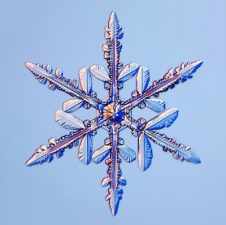 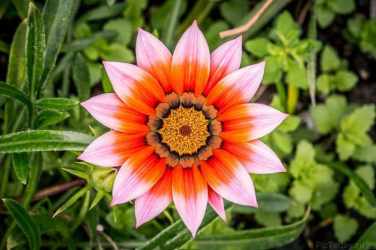 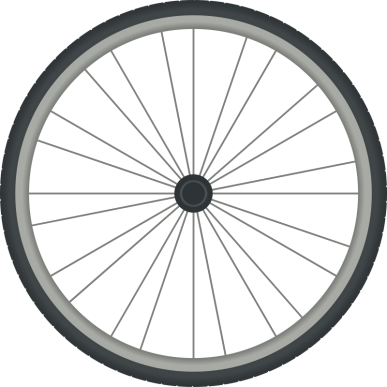 Движения в пространстве.Симметрия относительно плоскости (зеркальная симметрия):Определение. Преобразование пространства, при котором сохраняются расстояния между любыми двумя точками, называется движением пространства.Свойства: при движении в пространстве прямые переходят в прямые, полупрямые – в полупрямые, отрезки – в отрезки, плоскости – в плоскости; сохраняются углы между полупрямыми.Две фигуры называются равными, если они совмещаются движением.В качестве примера движения пространства на данном этапе изучения стереометрии можно привести преобразование центральной симметрии, доказав координатным способом, что при этой симметрии сохраняются расстояния между точками.Введем понятие симметрии относительно плоскости: Определение. Преобразование пространства, при котором каждая точка пространства отображается на точку, симметричную ей относительно плоскости , называется симметрией пространства относительно плоскости . Плоскость называется плоскостью симметрии.Примеры симметрии относительно плоскости: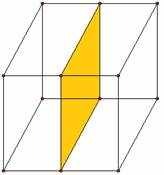 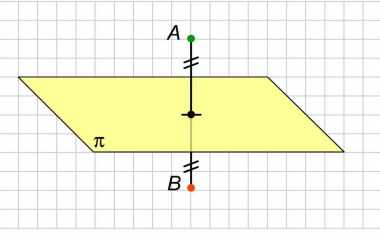 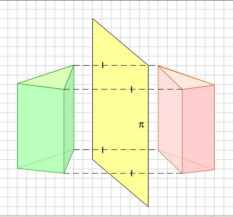 Параллельный перенос:Определение. Параллельным переносом на вектор называется такое преобразование пространства, при котором любая точка  отображается на такую точку , что выполняется векторное равенство  . Это перенос (движение) всех точек пространства в одном и том же направлении, на одно и то же расстояниеЕсли плоскость (прямая) не параллельна вектору переноса, то при переносе на этот вектор она отображается на параллельную ей плоскость (прямую).Примеры параллельного переноса: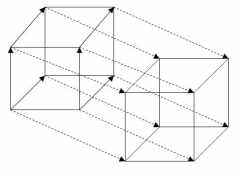 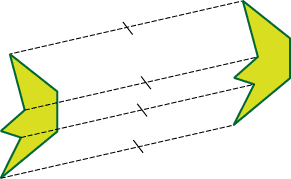 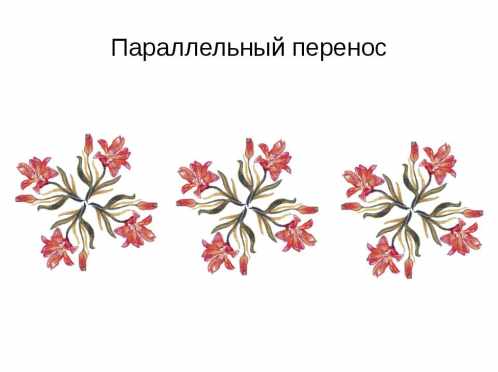 Осевая симметрия:Определение. Осевая симметрия — это симметрия относительно проведённой прямой (оси).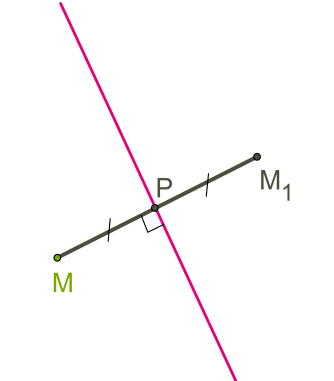 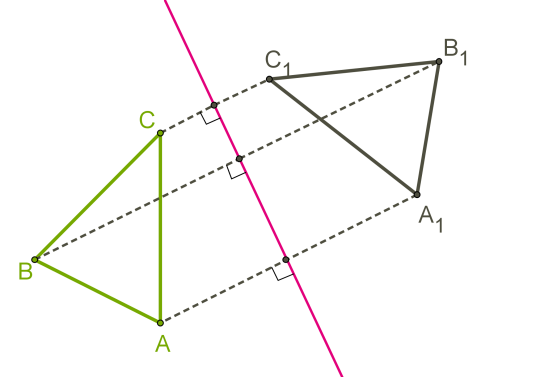 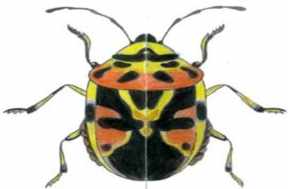 Подобие: Определение. Преобразования фигуры  в фигуру  называется преобразования подобия, если при этом преобразовании расстояние между точками изменяется в одно и тоже число раз. То есть преобразование, которое сохраняет форму фигуры, но изменяет их размеры.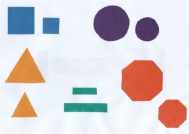 Гомотетия:Определение. Гомотетия — это преобразование подобия. Это преобразование, в котором получаются подобные фигуры (фигуры, у которых соответствующие углы равны и стороны пропорциональны).Чтобы гомотетия была определена, должен быть задан центр гомотетии и коэффициент. Это можно записать: гомотетия .На рисунке из фигуры  можно получить фигуру  гомотетией .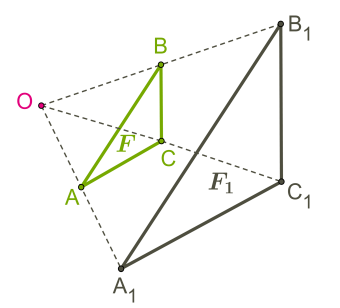 Если фигуры находятся на противоположных направлениях от центра гомотетии, то коэффициент отрицательный.На следующем рисунке из фигуры можно получить фигуру  гомотетией .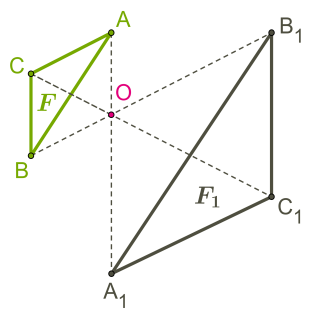  	В отличие от гомотетии, геометрические преобразования — центральная симметрия, осевая симметрия, поворот, параллельный перенос являются движением, т.к. в них фигура отображается в фигуру, равную данной. 	Гомотетичные фигуры подобны, но подобные фигуры не всегда гомотетичны (в гомотетии важно расположение фигур).В орнаментах (на рисунке фракталы) можно видеть бесконечное множество подобных фигур, но обычно они не гомотетичны, т.к. у них невозможно определить центр гомотетии.Задача 1. Можно ли взаимно-однозначно отобразить: а) поверхность куба на поверхность другого куба; б) поверхность куба на сферу; Сделайте соответствующие рисунки.Решение. а) Достаточно кубы расположить так, чтобы совпали их центры, а грани одного были параллельны граням другого. Тогда поверхность одного куба взаимно-однозначно отображается на поверхность другого куба посредством центрального проектирования из их общего центра. (Аналогичная задача планиметрии — о взаимно-однозначном отображении одного квадрата на другой посредством центрального проектирования.)б) Достаточно центр сферы совместить с центром куба, тогда поверхность куба взаимно-однозначно отображается на сферу посредством центрального проектирования из их общего центра. (Аналогичная задача планиметрии — о взаимно-однозначном отображении квадрата — замкнутой ломаной — на окружность посредством центрального проектирования.)Задача 2. Нарисуйте треугольную пирамиду, имеющую две плоскости симметрии.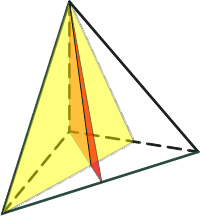 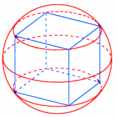 Указание. Рассмотрите пирамиду , в которой лишь .6. Закрепление изученного материала. Решаем задания № 276, 277  (Атанасян Л.С. «Геометрия» 10-11 класс). Записать определения в тетради и выполнить задания И прислать на электронную почту.